LAFFRORT奖学金申请专业课课程成绩表课程类别课程名学分课程总评成绩专业方向课葡萄酒化学1.592专业方向课葡萄酒微生物学2专业方向课葡萄非酒精产品1专业方向课葡萄酒卫生学1专业方向课葡萄酒文化与推广1专业方向课战略管理2专业方向课商务谈判2专业课葡萄栽培学3专业课葡萄酒工艺学391专业课葡萄酒工艺学实验199专业课葡萄酒工程学3专业课葡萄酒市场学387实践教学环节社会实践（一）：葡萄酒市场调查291实践教学环节葡萄园田技能训练（1）190实践教学环节社会实践（二）：葡萄酒生产实习调查293实践教学环节葡萄园田技能训练（2）0.597实践教学环节葡萄春季管理实习1实践教学环节葡萄酒营销实习2实践教学环节葡萄酒校内生产实习393实践教学环节葡萄冬季管理实习1实践教学环节葡萄酒后期管理1实践教学环节葡萄酒厂生产实习4实践教学环节葡萄酒项目可行性研究1专业课学分成绩：    91.56         专业课学分成绩=∑（专业课课程总评成绩×课程学分）/∑课程学分专业课学分成绩：    91.56         专业课学分成绩=∑（专业课课程总评成绩×课程学分）/∑课程学分专业课学分成绩：    91.56         专业课学分成绩=∑（专业课课程总评成绩×课程学分）/∑课程学分专业课学分成绩：    91.56         专业课学分成绩=∑（专业课课程总评成绩×课程学分）/∑课程学分本人承诺，提供的成绩真实有效，如有虚假信息，后果自负。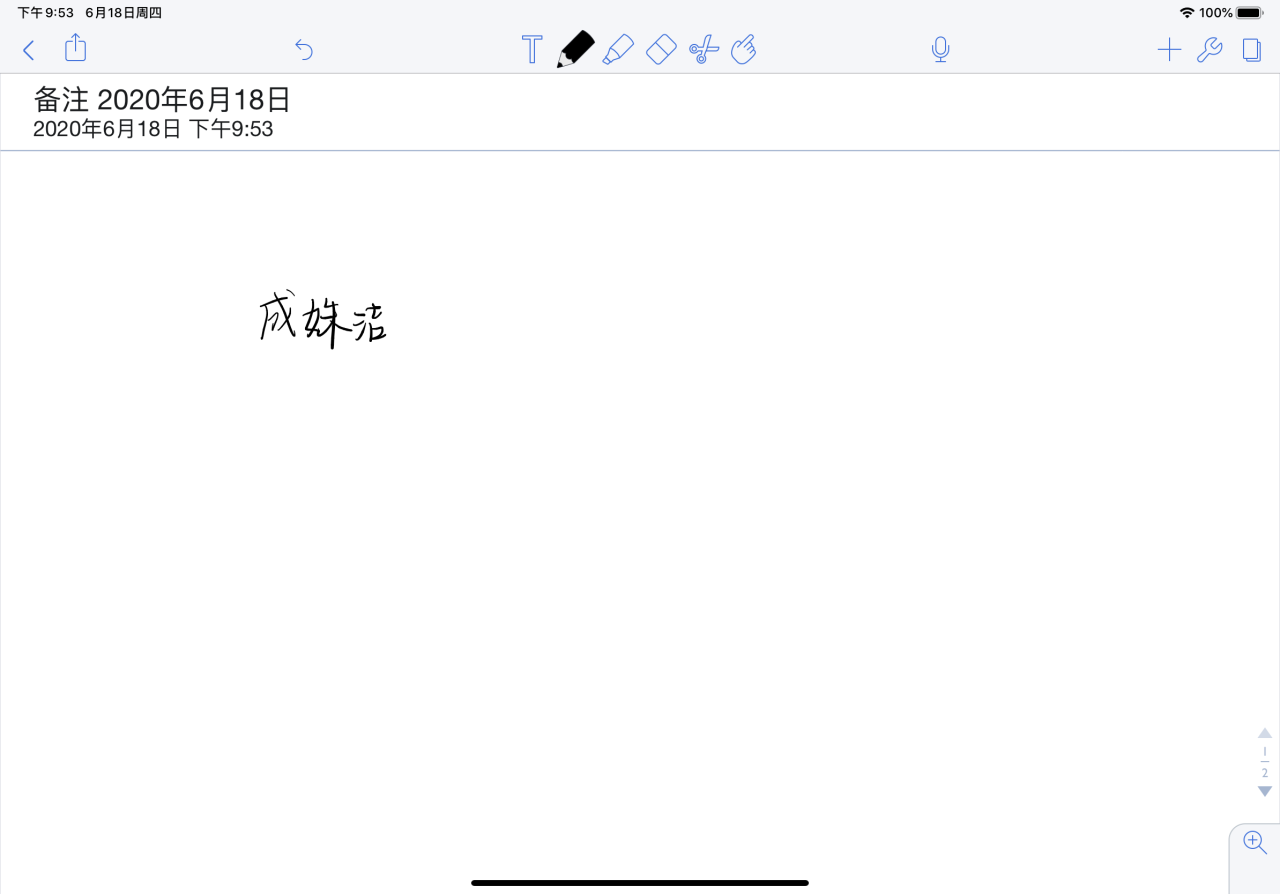 承诺人：                               审核人：年    月    日本人承诺，提供的成绩真实有效，如有虚假信息，后果自负。承诺人：                               审核人：年    月    日本人承诺，提供的成绩真实有效，如有虚假信息，后果自负。承诺人：                               审核人：年    月    日本人承诺，提供的成绩真实有效，如有虚假信息，后果自负。承诺人：                               审核人：年    月    日